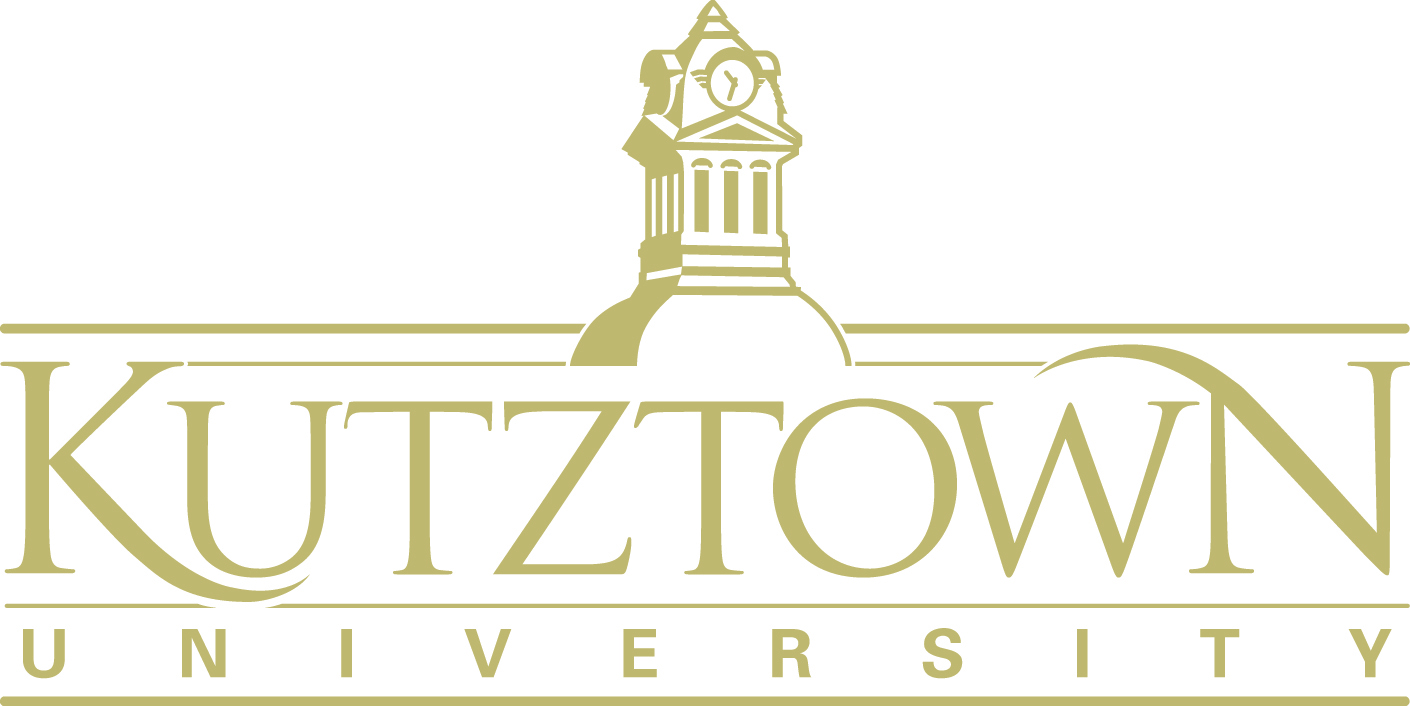 Kutztown University Children’s Literature ConferenceVirtual Author Visit April 10, 2024Form to apply for live-streamed presentations.Registration must be received by March 29, 2024School:  ___________________________________________Address: ___________________________________________City:_______________________ State:_________ Zip Code:__________Contact Info: Teacher Registering: ____________________________________Teacher Email: ________________________________________Teacher Phone Number: _________________________________Please indicate if this is a personal number, school number, cell, etc.My class would like to attend the following presentation. Check one. _____ Grades 1-3 	10:00 AM -11:00 AM with Beth Ferry (Zoom webinar)		Visit: bethferry.com_____ Grades 5-8	1:00 PM-2:00 PM with Jennifer A. Nielsen (Zoom webinar)		Visit: jennielsen.comCost per class is $20.00. If paying by credit card or online go to https://commerce.cashnet.com/CHLITCSelect:  School Presentations. Fill out online form. No refunds.If paying by check, fill out and include the form. Make checks payable to Kutztown University. A $25.00 processing fee will be imposed on returned checks. No refunds.If payment is sent from a Central Office, please make sure the school district, school, teacher’s name, and email (for each class participating) are included with the check.Mail to: Kutztown University, Office of Student Accounts, Attn: Children’s Literature Conference, PO BOX 730, Kutztown, PA 19530-0703A confirmation email will be sent to the email listed on the form. A webinar link will be sent to the email prior to the event.